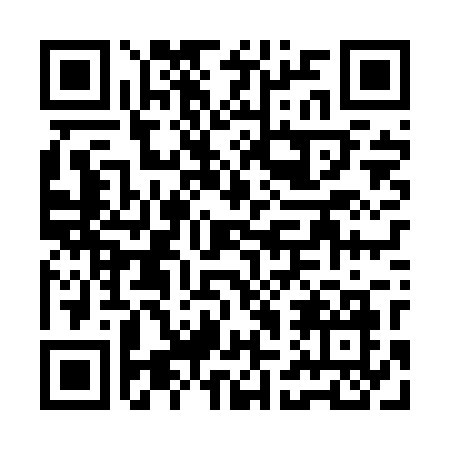 Prayer times for Trebice Gorne, PolandMon 1 Apr 2024 - Tue 30 Apr 2024High Latitude Method: Angle Based RulePrayer Calculation Method: Muslim World LeagueAsar Calculation Method: HanafiPrayer times provided by https://www.salahtimes.comDateDayFajrSunriseDhuhrAsrMaghribIsha1Mon4:026:0412:345:007:058:592Tue3:596:0112:335:027:069:013Wed3:565:5912:335:037:089:034Thu3:535:5712:335:047:109:055Fri3:505:5412:325:057:129:086Sat3:475:5212:325:077:139:107Sun3:445:5012:325:087:159:138Mon3:415:4812:325:097:179:159Tue3:385:4512:315:107:189:1810Wed3:355:4312:315:117:209:2011Thu3:325:4112:315:137:229:2312Fri3:295:3812:315:147:249:2513Sat3:265:3612:305:157:259:2814Sun3:225:3412:305:167:279:3015Mon3:195:3212:305:177:299:3316Tue3:165:3012:305:197:319:3617Wed3:135:2712:295:207:329:3818Thu3:095:2512:295:217:349:4119Fri3:065:2312:295:227:369:4420Sat3:035:2112:295:237:389:4721Sun2:595:1912:295:247:399:4922Mon2:565:1712:285:257:419:5223Tue2:525:1512:285:267:439:5524Wed2:495:1212:285:287:449:5825Thu2:455:1012:285:297:4610:0126Fri2:415:0812:285:307:4810:0427Sat2:385:0612:275:317:5010:0828Sun2:345:0412:275:327:5110:1129Mon2:305:0212:275:337:5310:1430Tue2:265:0012:275:347:5510:17